โรงเรียนภูเก็ตวิทยาลัย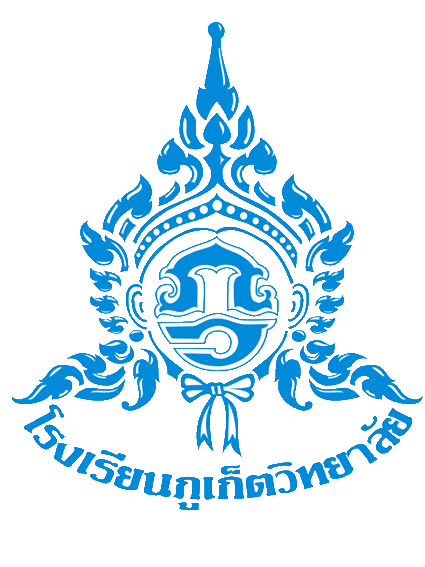 แบบบันทึกการส่งชิ้นงานของนักเรียนและรับชิ้นงานคืนรหัสวิชา .......................................			ชื่อรายวิชา ........................................................................ภาคเรียนที่ ................................			ปีการศึกษา ...................................................	ชื่อชิ้นงาน ...........................................................	ชื่อครูผู้สอน ...........................................................วัน เดือน ปี ที่กำหนดส่งชิ้นงาน ............................	สถานที่ ..........................................................................วัน เดือน ปี กำหนดรับชิ้นงาน ..............................  	สถานที่ ..........................................................................ลำดับที่ชื่อ-ชื่อสกุลนักเรียนผู้ส่งชิ้นงานชั้น/ห้องเลขที่วัน เดือน ปีที่ส่งชิ้นงานชื่อนักเรียนผู้รับชิ้นงานคืนวัน เดือน ปีที่รับชิ้นงานคืน1234567891011121314151617181920212223242526272829303132333435363738394041424344454647484950